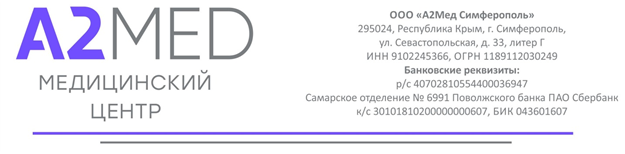            МАГНИТНИТНО-РЕЗОНАНСНАЯ ТОМОГРАФИЯ (МРТ)     Большинство МР исследований не требует специальной подготовки. Наденьте удобную одежду без крупных металлических фрагментов. Украшения и бижутерию лучше оставить дома. Перед исследованием не рекомендуется пользоваться косметикой, содержащей частицы металла и металлосодержащими мазями.    Противопоказания к МРТДелятся на абсолютные и относительные
Абсолютные противопоказания к МРТ:Наличие имплантированного кардиостимулятора или кардиовертер-дефибриллятораНаличие больших металлических имплантатов, металлических осколков, эндопротезов.Наличие металлических скобок, шунтов, зажимов на кровеносных сосудах.Наличие имплантата внутреннего уха (электронного или ферромагнитного)Наличие вшитых инсулиновых помп и вшитых нервных стимуляторовВ тех случаях, когда в организме имеются металлические фиксирующие конструкции или искусственные суставы, необходимо предоставить послеоперационную выписку (или технический паспорт изделия) с указанием названия операции и наименования металла, из которого изготовлена фиксирующая конструкция (например, титан), название фирмы-производителя и фразы «отсутствуют противопоказания для выполнения МРТ».Относительные противопоказания к МРТ:беременность (первый триместр)чувство беспокойства в замкнутых пространствах (клаустрофобия)наличие татуировок, выполненных с помощью красителей с содержанием металлических соединений (возможен ожог и артефакты)невозможность сохранять неподвижное положение (возможно проведение исследования под наркозом)поперечные размеры пациента, превышающие диаметр просвета магнита, а также вес пациента превышающий 100 кг.Противопоказания к выполнению МРТ с контрастным усилением:прохождение предшествующего исследования с контрастом (МРТ, КТ, рентгенография) менее 36 часов назад,любые ранее перенесенные побочные реакции на контрастный препарат для МРТ,поливалентная лекарственная аллергия в анамнезе,острая и хроническая почечная недостаточность (снижение клубочковой фильтрации от 30 мл/мин/1,73 м и ниже).ДЛЯ МРТ С КОНТРАСТОМ - ОБЯЗАТЕЛЬНО ИМЕТЬ АНАЛИЗ НА КРЕАТИНИН И МОЧЕВИНУ.Подготовка к исследованию МРТМРТ органов брюшной полости, МРТ желчных протоков (МРХПГ):Процедура выполняется исключительно натощак или не ранее чем через 6 часов после приема пищи. За 3 часа до исследования необходимо воздержаться от приема любой жидкости, курения и жевательной резинки. Исключением является прием лекарственных средств (запить небольшим количеством воды).Накануне за 14-15 часов, принять 2 пакетика «Фортранс» на 2 литра воды.Необходимо за 3 часа до исследования принять спазмолитическое средство (3 таблетки «Но-шпа» по 40 мг), что снизит перистальтику кишечника и позволит избежать ошибок исследования. При непереносимости «Но-шпы» принять 2 таблетки препарата «Дюспаталин» или «Бускопан».МРТ органов малого таза:Общие правила:За 3 дня до исследования важно исключить из рациона мучные продукты, овощи, фрукты, газированные напитки. Допускается употребление бульонов, каш, отварного мяса, рыбы, курицы, сыра, масла и печенья.Следует в течение 3 дней перед процедурой принимать ветрогонные средства (таблетки «Эспумизан» (по 1 капсуле 3 раза в день)), которые снижают газообразование в кишечнике.Необходимо за 3 часа до исследования принять спазмолитическое средство (3 таблетки «Но-шпа» по 40 мг). При непереносимости «Но-шпы» принять 2 таблетки препарата «Дюспаталин» или «Бускопан».Вечером необходимо сделать очистительную клизму + 2 дозы микроклизмы «Микролакс» (можно сделать за 4 часа до исследования).	В день исследования кишечник должен быть пустой.Следует опорожнить мочевой пузырь перед выполнением исследования.Для женщин:Рекомендуется выполнять после 12 дня менструального цикла.возможно только через 1,5 месяца после диагностического выскабливания полости матки и цервикального канала, в противном случае — по согласованию с лечащим врачом.Для мужчин:Выполнение МРТ предстательной железы возможно лишь через 1,5 месяца после пункционной биопсии, в противном случае — необходима консультация и согласование исследования с лечащим врачом.На проведение МРТ любой области, рекомендовано при себе иметь:-  направление от доктора, осмотр доктора, выписки.-  при наличии предыдущие исследования МРТ, КТ, УЗИ, ЭЭГ и.т.д             Пациентам младше 16 лет, МРТ в клинике не делают.Записаться на МРТ можно по телефону: + 7978 088 86 97   с 8-00 – 20-00.